Angle Property Revision: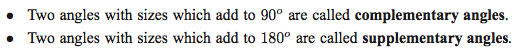 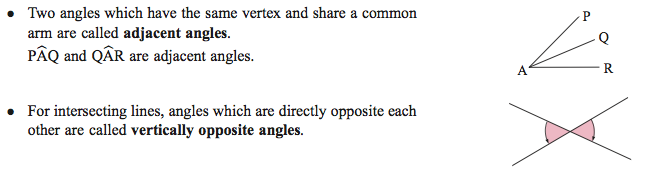 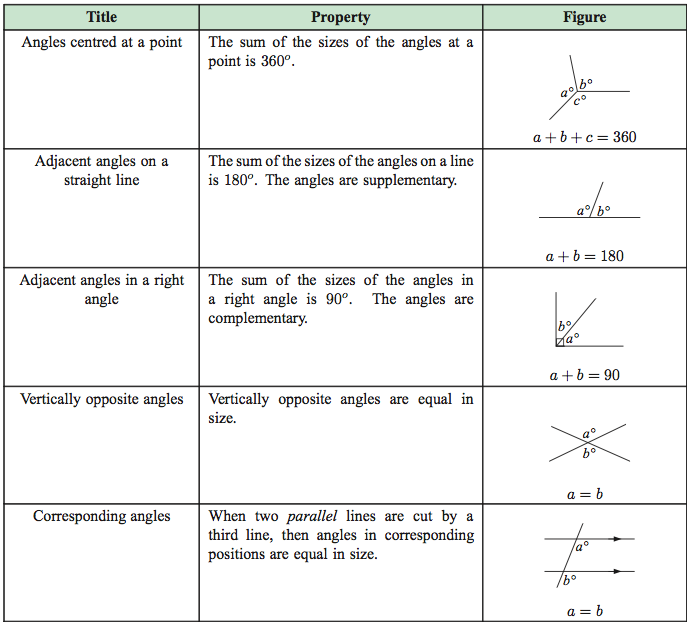 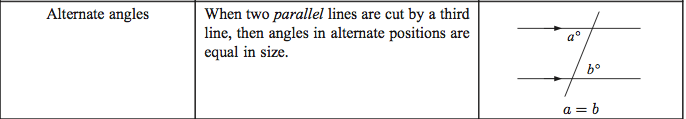 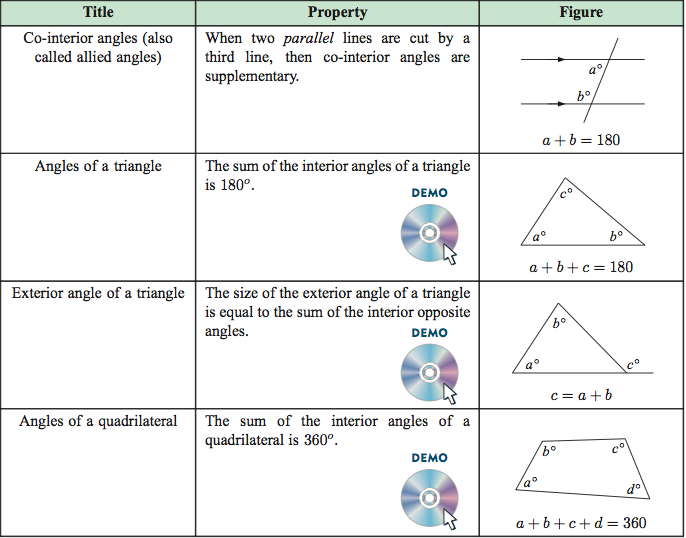 TRIANGLES: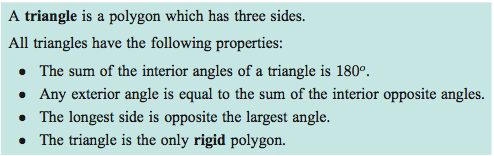 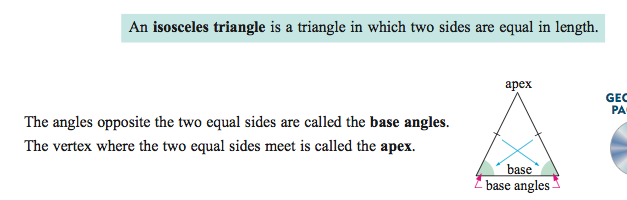 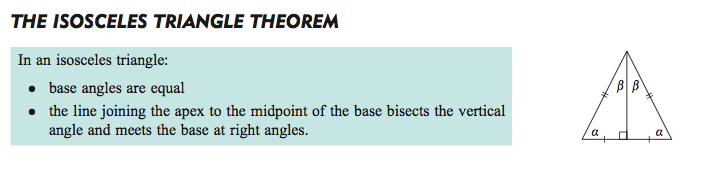 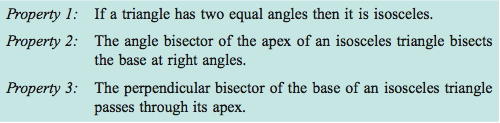 Other shapes: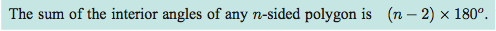 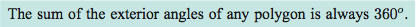 